Державна установа 
«Центр громадського здоров’я Міністерства охорони здоров’я України» оголошує конкурс на відбір консультанта з проведення тренінгу для працівників правоохоронних органів на тему: «Залежність від психоактивних речовин ПАР. Методи та підходи до лікування ЗПТ» в рамках пілотної інтервенції  щодо покращення національного плану залучення клієнтів до програми ЗПТ в проекті SILTP (Підтримка системи епідеміологічного нагляду за ВІЛ і системи управління/поліпшення якості лабораторій Міністерства охорони здоров’я України, покращення використання стратегічної інформації та pозбудова потенціалу громадської охорони здоров’я) в рамках Надзвичайної ініціативи Президента США з надання допомоги у боротьбі з ВІЛ/СНІД (PEPFAR) за фінансової підтримки «Центри контролю та профілактики захворювань США (CDC)»Назва позиції: консультант з проведення тренінгу для працівників правоохоронних органів на тему: «Залежність від психоактивних речовин ПАР. Методи та підходи до лікування ЗПТ» Рівень зайнятості: частковийІнформація щодо установи:Головним завданням Державної установи «Центр громадського здоров’я Міністерства охорони здоров’я України» (далі – Центр) є діяльність у сфері громадського здоров’я. Центр виконує лікувально-профілактичні, науково-практичні та організаційно-методичні функції у сфері охорони здоров’я з метою забезпечення якості лікування хворих на cоціально-небезпечні захворювання, зокрема ВІЛ/СНІД, туберкульоз, наркозалежність, вірусні гепатити тощо, попередження захворювань в контексті розбудови системи громадського здоров’я. Центр приймає участь в розробці регуляторної політики і взаємодіє з іншими міністерствами, науково-дослідними установами, міжнародними установами та громадськими організаціями, що працюють в сфері громадського здоров’я та протидії соціально небезпечним захворюванням.Обов’язки консультанта:Проведення тренінгу для працівників правоохоронних органів на тему: «Залежність від психоактивних речовин ПАР. Методи та підходи до лікування ЗПТ». Надання звітів за формою, затвердженою ЦГЗ.Професійні та кваліфікаційні вимоги:  Вища освіта в галузі  охорони здоров’я, соціальної роботи, психології а інших дотичних спеціальностнейПрактичний досвід роботи у проведенні тренінгів (навчань)Глибокі знання з питань залежностей від ПАРНаявність досвіду роботи у сфері ЗПТДосвід взаємодії з органами правоохоронної системи з питань охорони здоров’яДобрі комунікативні навички, володіння інтерактивними методиками навчання дорослих. Знання ділової української мови.Резюме мають бути надіслані на електронну адресу: vacancies@phc.org.ua. В темі листа, будь ласка, зазначте: «74-2022 Консультант з проведення тренінгу для працівників правоохоронних органів на тему: «Залежність від психоактивних речовин ПАР. Методи та підходи до лікування ЗПТ»Термін подання документів – до 28 лютого 2022 року, реєстрація документів 
завершується о 18:00.За результатами відбору резюме успішні кандидати будуть запрошені до участі у співбесіді. У зв’язку з великою кількістю заявок, ми будемо контактувати лише з кандидатами, запрошеними на співбесіду. Умови завдання та контракту можуть бути докладніше обговорені під час співбесіди.    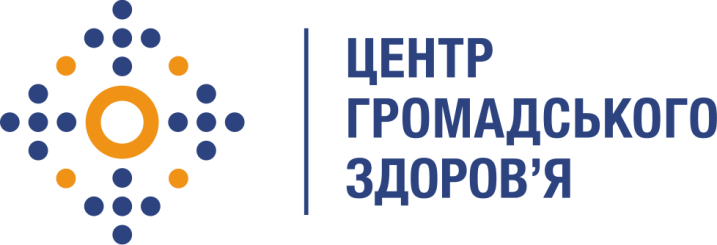 